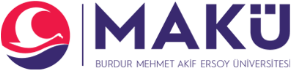 T.C.BURDUR MEHMET AKİF ERSOY ÜNİVERSİTESİ
Bucak Sağlık YüksekokuluGÖREV TANIMI FORMUGÖREVİMali İşler (Mutemet)BAĞLI OLDUĞU BİRİMBMAEÜ Bucak Sağlık YüksekokuluÜST YÖNETİCİ Yüksekokul Sekreteri26/12/2007 tarihli ve 26738 sayılı Resmi Gazetede yayımlanan Kamu İç Kontrol Standartları Tebliği ile kamu idarelerinde iç kontrol sisteminin oluşturulması, uygulanması, izlenmesi ve geliştirilmesi kapsamında hazırlanmıştır.1.GÖREVİN KISA TANIMIBurdur Mehmet Akif Ersoy Üniversitesi Bucak Sağlık Yüksekokulunun mali işleri bölümünde yer alan işlemleri belirlenen hedefler ve mevzuat çerçevesinde yerine getirmek.2. GÖREVİ VE SORUMLULUKLARIYüksekokulumuz personellerinin maaş, ek ders, yolluklar ve diğer özlük haklarına ilişkin alacaklarının hazırlanıp, gerçekleştirme görevlisinin kontrolüne sunmak,Giderleri mevzuatına uygun olarak tahakkuk ettirmek, Ödenekleri zamanında ve yerinde kullanmak,Gideri gerçek gereksinme karşılığı yapmak ve programlanmış hizmetleri zamanında yerine getirmek, Ders saatli öğretim elemanlarının aylık ders ücretlerini hazırlayıp bildirmek,Personel Daire Başkanlığından gelen terfi durumlarını sisteme aktararak takibini yapmak,Yüksekokul Sekreterinin ve Müdürlük Makamının vereceği diğer görevleri yürütmek3.YETKİLERİYukarıda belirtilen görev ve sorumlulukları gerçekleştirme yetkisine sahip olmak,Faaliyetlerin gerçekleştirilmesi için gerekli araç ve gereci kullanabilmek,EBYS Sistemi (Elektronik Bilgi Yönetimi Sistemi)4.EN YAKIN YÖNETİCİSİSağlık Yüksekokulu Sekreteri5.ALTINDAKİ BAĞLI İŞ UNVANLARIYok6.BU İŞTE ÇALIŞANDA ARANAN NİTELİKLERGerekli mevzuat konusunda bilgi sahibi olmak;YÖK ve RTEÜ Yönetmelikleri/Yönergeleri.Başbakanlık 2005/7 sayılı Standart Dosya Planı konulu Genelge.Yüksekokulların görevleri hakkında genel bilgiye sahip olmak.657 sayılı Kanun ve buna bağlı düzenlemeler.Resmi Yazışma kuralları hakkında usul ve esaslar.Mali işlemler ile ilgili mevzuatı bilmek.7.SORUMLULUKMali İşler (Mutemet), yukarıda yazılı olan bütün bu görevleri kanunlara ve yönetmeliklere uygun olarak yerine getirirken, Mehmet Akif Ersoy Üniversitesi Bucak Sağlık Yüksekokulu Sekreterine karşı sorumludur.26/12/2007 tarihli ve 26738 sayılı Resmi Gazetede yayımlanan Kamu İç Kontrol Standartları Tebliği ile kamu idarelerinde iç kontrol sisteminin oluşturulması, uygulanması, izlenmesi ve geliştirilmesi kapsamında hazırlanmıştır.1.GÖREVİN KISA TANIMIBurdur Mehmet Akif Ersoy Üniversitesi Bucak Sağlık Yüksekokulunun mali işleri bölümünde yer alan işlemleri belirlenen hedefler ve mevzuat çerçevesinde yerine getirmek.2. GÖREVİ VE SORUMLULUKLARIYüksekokulumuz personellerinin maaş, ek ders, yolluklar ve diğer özlük haklarına ilişkin alacaklarının hazırlanıp, gerçekleştirme görevlisinin kontrolüne sunmak,Giderleri mevzuatına uygun olarak tahakkuk ettirmek, Ödenekleri zamanında ve yerinde kullanmak,Gideri gerçek gereksinme karşılığı yapmak ve programlanmış hizmetleri zamanında yerine getirmek, Ders saatli öğretim elemanlarının aylık ders ücretlerini hazırlayıp bildirmek,Personel Daire Başkanlığından gelen terfi durumlarını sisteme aktararak takibini yapmak,Yüksekokul Sekreterinin ve Müdürlük Makamının vereceği diğer görevleri yürütmek3.YETKİLERİYukarıda belirtilen görev ve sorumlulukları gerçekleştirme yetkisine sahip olmak,Faaliyetlerin gerçekleştirilmesi için gerekli araç ve gereci kullanabilmek,EBYS Sistemi (Elektronik Bilgi Yönetimi Sistemi)4.EN YAKIN YÖNETİCİSİSağlık Yüksekokulu Sekreteri5.ALTINDAKİ BAĞLI İŞ UNVANLARIYok6.BU İŞTE ÇALIŞANDA ARANAN NİTELİKLERGerekli mevzuat konusunda bilgi sahibi olmak;YÖK ve RTEÜ Yönetmelikleri/Yönergeleri.Başbakanlık 2005/7 sayılı Standart Dosya Planı konulu Genelge.Yüksekokulların görevleri hakkında genel bilgiye sahip olmak.657 sayılı Kanun ve buna bağlı düzenlemeler.Resmi Yazışma kuralları hakkında usul ve esaslar.Mali işlemler ile ilgili mevzuatı bilmek.7.SORUMLULUKMali İşler (Mutemet), yukarıda yazılı olan bütün bu görevleri kanunlara ve yönetmeliklere uygun olarak yerine getirirken, Mehmet Akif Ersoy Üniversitesi Bucak Sağlık Yüksekokulu Sekreterine karşı sorumludur.